Madrid Protocol Concerning the International Registration of MarksNotification under new Rule 40(6) of the Common Regulations:  New ZealandThe Government of New Zealand has notified the Director General of the World Intellectual Property Organization (WIPO) in accordance with new Rule 40(6) of the Common Regulations under the Madrid Agreement Concerning the International Registration of Marks and the Protocol Relating to that Agreement (the Common Regulations), which entered into force on February 1, 2019.  According to the said notification, new Rules 27bis(1) and 27ter(2)(a) of the Common Regulations are not compatible with the law of New Zealand and do not apply in respect of New Zealand.  As a result, the Office of New Zealand will not present to the International Bureau of WIPO requests for the division of an international registration under new Rule 27bis(1) nor requests for the merger of international registrations resulting from division under new Rule 27ter(2)(a).Further details on the new Rules that entered into force on February 1, 2019, including new Rule 40(6), can be found in Information Notice No 21/2018.March 18, 2019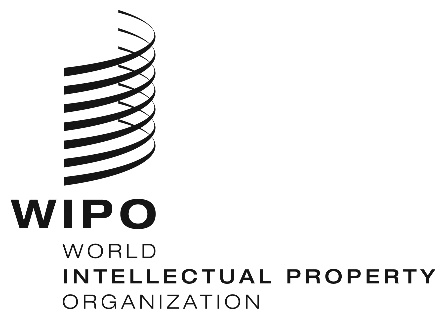 INFORMATION NOTICE NO. 7/2019  INFORMATION NOTICE NO. 7/2019  INFORMATION NOTICE NO. 7/2019  